Publicado en Madrid el 07/11/2018 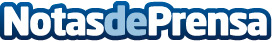 Medcap Real Estate junto a varios deportistas de élite crean Sport Capital PartnersMedcap Real Estate, inmobiliaria dirigida por Dimas de Andrés Puyol, sigue creciendo en el sector retail y ahora lanza un nuevo fondo de inversión denominado Sport Capital Partners en asociación con el agente FIFA Vicente Forés Llácer y junto a varios deportistas de élite de equipos de la Liga Española, Francesa e Inglesa. La inversión inicial de 30 millones de euros en la primera fase se invertirá en los próximos 12 meses repartidos entre 10 activos comercialesDatos de contacto:Borja Cifuentes963211897Nota de prensa publicada en: https://www.notasdeprensa.es/medcap-real-estate-junto-a-varios-deportistas Categorias: Internacional Nacional Inmobiliaria Finanzas Emprendedores http://www.notasdeprensa.es